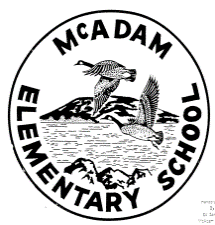 MCADAM ELEMENTARY SCHOOL29 Rose Street McAdam, N.B., E6J 1Z1Phone: 784-6808  Fax:  784-6822GRADE ONE/TWOSUPPLY LIST 2018-20191 box Pencil Crayons1 pair indoor shoes (non scuff)2 box Kleenex1 box wax crayons3 glue sticks1 pair scissors2 erasers (white ones work best) 1 pkg. Of 10 pencils – we will collect these to hand out as they need them1 box of markers2 Journal Book – half plain, half lined – Grade 11 Journal Book – all lined – Grade 21 Journal Book – half plain, half lined – Grade 28 Notebooks10 Duotangs ( 2 Green, 2 Red, 2 Orange, 2 Yellow, 2 Blue)1 container large enough for both crayons & markers (box or plastic bag)1 pencil case2 boxes of Ziploc bags (1 small, 1 large) 1 package dry erase markers1 white glueHave a nice summer. We look forward to seeing you in Grade ½.Thank you for your cooperation.